Sinopsis prijaveMolimo popunite ovu stranicu sinopsisa koja ne smije biti veća od jednog A4 lista. 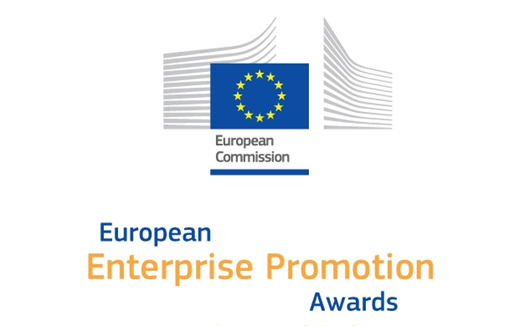 2017 PROMICANJE PODUZETNIŠTVA 2017OBRAZAC ZA PRIJAVUPopunjen Obrazac za prijavu, potrebno je dostaviti elektroničkim putem nacionalnom EEPA koordinatoru (kontakt pri kraju obrasca) u word i pdf obliku (s potpisom i pečatom). Odjeljak I: Opći podaci1. Podaci o podnositelju prijave2. Molimo označite kategoriju nagrade za koju se prijavljujete.(Napomena: možete se prijaviti samo za jednu kategoriju, a žiri zadržava pravo izmjene kategorije, po potrebi)Promicanje poduzetničkog duhaUlaganje u poduzetničke vještinePoboljšanje poslovnog okruženjaPodupiranje internacionalizacije poslovanjaPodupiranje razvoja zelenih tržišta i učinkovitosti resursaOdgovorno i uključivo poduzetništvoMolimo ukratko opišite svoju organizaciju i što ona radi.(Najviše 100 riječi)Odjeljak II: Podaci o projektu/inicijativiOvaj dio posvećen je onome čime se inicijativa bavi, njezinoj provedbi i dobrobiti (utjecaju/koristi za razvoj npr. grada/općine)1. Podaci o projektu/inicijativi2. Opis projekta/inicijativePotanko opišite svoj projekt/inicijativu na način da opis uključuje: analizu stanja; izazove; kreativna rješenja/poslovne strategije; provedbu; uključivanje dionika; plan buduće provedbe. Za nacionalne projekte/inicijative neophodno je priložiti case-study projekta s lokalnim ili regionalnim primjerom. Dozvoljeno je najviše 1000 riječi (približno 2 stranice).3. Rezultati projekta/inicijativeNavedite detaljno činjenice i brojčane pokazatelje. Rezultati projekta/inicijative moraju ukazivati na činjenicu da se inicijativa provodi već najmanje dvije godine.  Rezultati moraju biti mjerljivi te sadržavati statističke i usporedne podatke. Dozvoljeno je najviše 1000 riječi (približno 2 stranice)4. Preporuka trećih osobaMolimo priložite u obliku pdf dokumenta pismo potpore prominentne lokalne osobe koja raspolaže neovisnim spoznajama o vašem projektu/inicijativi. To može biti političar, poduzetnik, predstavnik/organizacija akademske ili poslovne zajednice, no ne bi trebao biti financijski ili na bilo koji drugi način povezan  s vašom organizacijom koja projekt/inicijativu provodi i prijavljuje na ovaj natječaj.5. Elektroničke povezniceMožete priložiti do pet poveznica na vizualne ili audiovizualne sadržaje za promidžbu vašeg projekta/inicijative. Taj materijal će pomoći žiriju razumjeti vašu prijavu i može se upotrijebiti u promotivne svrhe. Vodite računa da te poveznice neće biti prevedene na engleski jezik. Video materijali koji se mogu koristiti prilikom svečanosti dodjele i prezentacije treba dostaviti u visokoj razlučivosti (720p ili 1080p) a poželjno je da format bude MP4. Video bi trebao biti na engleskom jeziku, u trajanju između 60 sekundi i 3 minute.Odjeljak III: PublicitetPrijavom na natječaj za Europsku nagradu za promicanje poduzetništva, dajete pristanak na objavu vašeg projekta/inicijative i organizacije. Organizatori nagrade zadržavaju pravo urediti sve medijske materijale, dakle i one koje vi o svojem projektu/inicijativi dostavite.  1. Materijali za medije 1.1	Molimo opišite svoj projekt/inicijativu u jednoj rečenici ne duljoj od 75 riječi.  Moguće je da će taj opis/naziv biti korišten za potrebe medija pri prezentiranju vašeg projekta/inicijative.1.2	Molimo opišite svoj projekt/inicijativu i njegova postignuća u maksimalno 250 riječi. Opis mora biti prikladan za uporabu u medijima.2. Odnosi s javnošću / kontakt za medije u vašoj organizaciji Odjeljakl IV: Sporazum o sudjelovanjuKao zakonski zastupnik inicijative, suglasan sam da se ona može prijaviti za sudjelovanje na natječaju za Europsku nagradu za promicanje poduzetništva 2017. Izjavljujem da materijali priloženi uz prijavu predstavljaju inicijativu istinito i točno. U slučaju da naš projekt/inicijativa bude odabran za Europsku nagradu za promicanje poduzetništva 2017, dajemo svoj pristanak da ovaj projekt/inicijativa i organizacija koja ga provodi i prijavljuje, budu objavljeni na web stranicama EEPA-e, a informacije budu dostavljene medijima.Molimo ispunjen i potpisan obrazac za prijavu poslati:Lučijana BilandžićSamostalna služba za europske i međunarodne posloveIndependent Service for European and International Affairs Ministarstvo gospodarstva, poduzetništva i obrtaMinistry of Economy, Entrepreneurship and CraftsUlica grada Vukovara 7810 000 ZagrebHrvatska / CroatiaE: lucijana.bilandzic@mingo.hrT: 00385 1 610 6355Mislav MarciušSlužba za strukovno obrazovanje, klastere i zadrugeService for Vocational Education, Clusters and CooperativesMinistarstvo gospodarstva, poduzetništva i obrtaMinistry of Economy, Entrepreneurship and CraftsUlica grada Vukovara 7810 000 ZagrebHrvatska / CroatiaE: mislav.marcius@mingo.hr T: 00385 1 610 9758Popišite URL-ove videa priloženih uz prijavuNaziv projekta/inicijative DržavaOdgovorna organizacija (podnositelj prijave)Osoba za kontaktIme:Adresa:Poštanski broj:Grad:Država:E-mail:Web stranica:KategorijaOpis projekta/inicijativeCiljeviTrajanje projektaDatum početka:Datum završetka:Ciljna skupinaPodržavaju:Ključni rezultati i uspjesiPrevladani problemi/usvojene lekcijeNaziv organizacije /podnositelja prijave (točan tekst koji će se koristiti u svim objavljenim materijalima)Poštanski broj DržavaE-mail adresa organizacijeWeb stranicaTelefonFaksOsoba za kontakt (ime i prezime)Telefonski broj osobe za kontaktE-mail osobe za kontaktNaziv projekta/inicijative na hrvatskom jeziku: Naziv na engleskom jeziku:
(točan tekst koji će se koristiti u svim objavljenim materijalima)Popis svih organizacija javnog i privatnog sektora koje sudjeluju u projektu/inicijativi:U slučaju javno-privatnog partnerstva, je li to: Financijski aranžman Formalni sporazumIzravna podrška Navedite detalje sporazuma o partnerstvuDa  □    Ne  □Da  □    Ne  □Da  □    Ne  □Detalji sporazuma o partnerstvu:Trajanje inicijative (najmanje 2 godine)Datum početka inicijative?Datum okončanja inicijative?Koliki je ukupni proračun ulaganja u ovu inicijativu?Odvojite i popišite sva uzajamna ulaganja ili ulaganja u ljudske resurseJeste li dobili sredstva Europske unije?Da  □    Ne  □Ako da, koliko? Kakva? Ime:Titula/funkcija:Telefon: Faks:E-mail:Naziv pravnog zastupnika:Titula/funkcija:Datum:  Potpis: